Раздел долгосрочного плана: Спорт и отдыхРаздел долгосрочного плана: Спорт и отдыхРаздел долгосрочного плана: Спорт и отдыхРаздел долгосрочного плана: Спорт и отдыхШкола-гимназия :  №18Школа-гимназия :  №18Школа-гимназия :  №18Школа-гимназия :  №18Дата:Дата:Дата:Дата:ФИО учителя:Тасжанова ГалимаФИО учителя:Тасжанова ГалимаФИО учителя:Тасжанова ГалимаФИО учителя:Тасжанова ГалимаКласс:  8Класс:  8Класс:  8Класс:  8Количество присутствующих: Количество присутствующих: отсутствующих:отсутствующих:Тема урокаТема урокаСпорт любит целеустремленныхСпорт любит целеустремленныхСпорт любит целеустремленныхСпорт любит целеустремленныхСпорт любит целеустремленныхСпорт любит целеустремленныхЦели обучения, которые достигаются на данном уроке (ссылка на учебную программу)Цели обучения, которые достигаются на данном уроке (ссылка на учебную программу)8.2.4.1.Создавать аргументированное высказывание рассуждение с элементами повествование8.4.3.1.Представлять информацию в виде презентации и в том числе содержащей таблицу8.2.4.1.Создавать аргументированное высказывание рассуждение с элементами повествование8.4.3.1.Представлять информацию в виде презентации и в том числе содержащей таблицу8.2.4.1.Создавать аргументированное высказывание рассуждение с элементами повествование8.4.3.1.Представлять информацию в виде презентации и в том числе содержащей таблицу8.2.4.1.Создавать аргументированное высказывание рассуждение с элементами повествование8.4.3.1.Представлять информацию в виде презентации и в том числе содержащей таблицу8.2.4.1.Создавать аргументированное высказывание рассуждение с элементами повествование8.4.3.1.Представлять информацию в виде презентации и в том числе содержащей таблицу8.2.4.1.Создавать аргументированное высказывание рассуждение с элементами повествование8.4.3.1.Представлять информацию в виде презентации и в том числе содержащей таблицуЦели урокаЦели урока  Формулировать аргументированное высказывание по тексту. Отвечать на вопросы выдвигать идеи, предположения, приводя аргументы. Связывать информацию текста с другими фактами из реальной жизни.   Формулировать аргументированное высказывание по тексту. Отвечать на вопросы выдвигать идеи, предположения, приводя аргументы. Связывать информацию текста с другими фактами из реальной жизни.   Формулировать аргументированное высказывание по тексту. Отвечать на вопросы выдвигать идеи, предположения, приводя аргументы. Связывать информацию текста с другими фактами из реальной жизни.   Формулировать аргументированное высказывание по тексту. Отвечать на вопросы выдвигать идеи, предположения, приводя аргументы. Связывать информацию текста с другими фактами из реальной жизни.   Формулировать аргументированное высказывание по тексту. Отвечать на вопросы выдвигать идеи, предположения, приводя аргументы. Связывать информацию текста с другими фактами из реальной жизни.   Формулировать аргументированное высказывание по тексту. Отвечать на вопросы выдвигать идеи, предположения, приводя аргументы. Связывать информацию текста с другими фактами из реальной жизни. Критерии оцениванияКритерии оцениванияФормулирует аргументированное высказывание  по тексту.Отвечает на вопрос приводя аргументы выдвигает идеи, предположения.Связывает информацию текста с другими фактами из реальной жизни.Формулирует аргументированное высказывание  по тексту.Отвечает на вопрос приводя аргументы выдвигает идеи, предположения.Связывает информацию текста с другими фактами из реальной жизни.Формулирует аргументированное высказывание  по тексту.Отвечает на вопрос приводя аргументы выдвигает идеи, предположения.Связывает информацию текста с другими фактами из реальной жизни.Формулирует аргументированное высказывание  по тексту.Отвечает на вопрос приводя аргументы выдвигает идеи, предположения.Связывает информацию текста с другими фактами из реальной жизни.Формулирует аргументированное высказывание  по тексту.Отвечает на вопрос приводя аргументы выдвигает идеи, предположения.Связывает информацию текста с другими фактами из реальной жизни.Формулирует аргументированное высказывание  по тексту.Отвечает на вопрос приводя аргументы выдвигает идеи, предположения.Связывает информацию текста с другими фактами из реальной жизни.Языковые целиЯзыковые целиПредметно-специфический словарь и терминология:Рвение-крайнее усердие в чем-нибудьОвация бурные аплодисментыСпартакиада-массовое спортивное соревнование.Предметно-специфический словарь и терминология:Рвение-крайнее усердие в чем-нибудьОвация бурные аплодисментыСпартакиада-массовое спортивное соревнование.Предметно-специфический словарь и терминология:Рвение-крайнее усердие в чем-нибудьОвация бурные аплодисментыСпартакиада-массовое спортивное соревнование.Предметно-специфический словарь и терминология:Рвение-крайнее усердие в чем-нибудьОвация бурные аплодисментыСпартакиада-массовое спортивное соревнование.Предметно-специфический словарь и терминология:Рвение-крайнее усердие в чем-нибудьОвация бурные аплодисментыСпартакиада-массовое спортивное соревнование.Предметно-специфический словарь и терминология:Рвение-крайнее усердие в чем-нибудьОвация бурные аплодисментыСпартакиада-массовое спортивное соревнование.Уровень мыслительных навыковУровень мыслительных навыковЗнание ,понимание.Знание ,понимание.Знание ,понимание.Знание ,понимание.Знание ,понимание.Знание ,понимание.Привитие ценностей Привитие ценностей Развитие чувства ответственности, прививать любовь к спорту, уважение к спортсменам,  учить проявлять внимание к мнению других. Развитие чувства ответственности, прививать любовь к спорту, уважение к спортсменам,  учить проявлять внимание к мнению других. Развитие чувства ответственности, прививать любовь к спорту, уважение к спортсменам,  учить проявлять внимание к мнению других. Развитие чувства ответственности, прививать любовь к спорту, уважение к спортсменам,  учить проявлять внимание к мнению других. Развитие чувства ответственности, прививать любовь к спорту, уважение к спортсменам,  учить проявлять внимание к мнению других. Развитие чувства ответственности, прививать любовь к спорту, уважение к спортсменам,  учить проявлять внимание к мнению других. Межпредметная  связьМежпредметная  связьНаблюдается связь с физической культурой: выявление пользы занятий спортом, значение физических упражнений для здоровья. Связь с казахским, узбекским, английским языком.Наблюдается связь с физической культурой: выявление пользы занятий спортом, значение физических упражнений для здоровья. Связь с казахским, узбекским, английским языком.Наблюдается связь с физической культурой: выявление пользы занятий спортом, значение физических упражнений для здоровья. Связь с казахским, узбекским, английским языком.Наблюдается связь с физической культурой: выявление пользы занятий спортом, значение физических упражнений для здоровья. Связь с казахским, узбекским, английским языком.Наблюдается связь с физической культурой: выявление пользы занятий спортом, значение физических упражнений для здоровья. Связь с казахским, узбекским, английским языком.Наблюдается связь с физической культурой: выявление пользы занятий спортом, значение физических упражнений для здоровья. Связь с казахским, узбекским, английским языком.Предварительные знанияПредварительные знания Учащиеся понимают, что такое здоровый образ жизни, как он влияет на качество жизни, умеют строить устные и письменные высказывания, могут излагать свои мысли связно отвечая на вопросы  Учащиеся понимают, что такое здоровый образ жизни, как он влияет на качество жизни, умеют строить устные и письменные высказывания, могут излагать свои мысли связно отвечая на вопросы  Учащиеся понимают, что такое здоровый образ жизни, как он влияет на качество жизни, умеют строить устные и письменные высказывания, могут излагать свои мысли связно отвечая на вопросы  Учащиеся понимают, что такое здоровый образ жизни, как он влияет на качество жизни, умеют строить устные и письменные высказывания, могут излагать свои мысли связно отвечая на вопросы  Учащиеся понимают, что такое здоровый образ жизни, как он влияет на качество жизни, умеют строить устные и письменные высказывания, могут излагать свои мысли связно отвечая на вопросы  Учащиеся понимают, что такое здоровый образ жизни, как он влияет на качество жизни, умеют строить устные и письменные высказывания, могут излагать свои мысли связно отвечая на вопросы Ход урокаХод урокаХод урокаХод урокаХод урокаХод урокаХод урокаХод урокаЗапланированные этапы урокаЗапланированная деятельность на уроке Запланированная деятельность на уроке Запланированная деятельность на уроке Запланированная деятельность на уроке Запланированная деятельность на уроке Запланированная деятельность на уроке РесурсыНачало урока0-7мин. Взаимные приветствия учителя и учащихся на трех языкахОбъединяем на три группуК. Просмотр картинок Стратегия «Фотогалерея»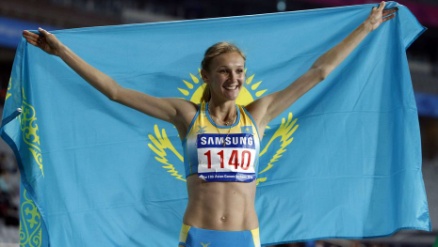 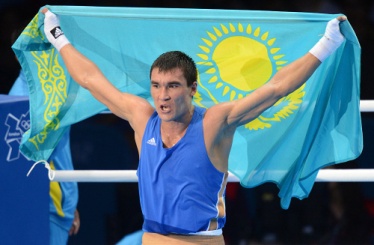 Узнаете ли вы спортсменов на фотографиях? Расскажите о них.В каких видах спорта они достигли спортивных вершин.                   Каким должен быть спортсмен, чтобы добиваться успехов быть непобедимым. 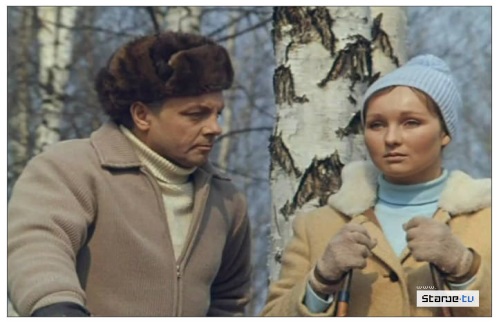 Взаимные приветствия учителя и учащихся на трех языкахОбъединяем на три группуК. Просмотр картинок Стратегия «Фотогалерея»Узнаете ли вы спортсменов на фотографиях? Расскажите о них.В каких видах спорта они достигли спортивных вершин.                   Каким должен быть спортсмен, чтобы добиваться успехов быть непобедимым. Взаимные приветствия учителя и учащихся на трех языкахОбъединяем на три группуК. Просмотр картинок Стратегия «Фотогалерея»Узнаете ли вы спортсменов на фотографиях? Расскажите о них.В каких видах спорта они достигли спортивных вершин.                   Каким должен быть спортсмен, чтобы добиваться успехов быть непобедимым. Взаимные приветствия учителя и учащихся на трех языкахОбъединяем на три группуК. Просмотр картинок Стратегия «Фотогалерея»Узнаете ли вы спортсменов на фотографиях? Расскажите о них.В каких видах спорта они достигли спортивных вершин.                   Каким должен быть спортсмен, чтобы добиваться успехов быть непобедимым. Взаимные приветствия учителя и учащихся на трех языкахОбъединяем на три группуК. Просмотр картинок Стратегия «Фотогалерея»Узнаете ли вы спортсменов на фотографиях? Расскажите о них.В каких видах спорта они достигли спортивных вершин.                   Каким должен быть спортсмен, чтобы добиваться успехов быть непобедимым. Взаимные приветствия учителя и учащихся на трех языкахОбъединяем на три группуК. Просмотр картинок Стратегия «Фотогалерея»Узнаете ли вы спортсменов на фотографиях? Расскажите о них.В каких видах спорта они достигли спортивных вершин.                   Каким должен быть спортсмен, чтобы добиваться успехов быть непобедимым. Фотографии спортсменовhttps://www.youtube.com/watch?v=LWZEfZiFOgoфрагмент фильма «Ход белой королевы»(30.32-33.49)Середина урока 7-15 мин.15-22 мин. 22-25 минСообщение темы и цели урока.Учитель предлагает учащимся посмотреть фрагмент кинофильма «Ход белой королевы» по одноименному роману Л.А.Кассиля «Ход белой королевы» (1971г.). (30.32-33.49)Что вам показалось самым интересным в этом фильме?Какое впечатление на вас произвели съемки спортивных соревнований?Ощущали ли вы эффект присутствия на них? Передайте свои эмоции.Стратегия   «Сюжетная линия»Работа в группе. Построение сюжетной линииДескриптор         Обучающийся- строит сюжетную линию.ФО.Смайлики.Чтение отрывка из повести Льва Кассиля «Ход белой королевы».Стратегия «Караван».Дифференциация А.Расскажите ,где и кем работал герой?В. Перечислите две стороны жизни герояС. Опишите внешность героя.Дескриптор         Обучающийся- рассказывает- перечисливает- описывает ФО.Поощрение учителяФизминутка Сообщение темы и цели урока.Учитель предлагает учащимся посмотреть фрагмент кинофильма «Ход белой королевы» по одноименному роману Л.А.Кассиля «Ход белой королевы» (1971г.). (30.32-33.49)Что вам показалось самым интересным в этом фильме?Какое впечатление на вас произвели съемки спортивных соревнований?Ощущали ли вы эффект присутствия на них? Передайте свои эмоции.Стратегия   «Сюжетная линия»Работа в группе. Построение сюжетной линииДескриптор         Обучающийся- строит сюжетную линию.ФО.Смайлики.Чтение отрывка из повести Льва Кассиля «Ход белой королевы».Стратегия «Караван».Дифференциация А.Расскажите ,где и кем работал герой?В. Перечислите две стороны жизни герояС. Опишите внешность героя.Дескриптор         Обучающийся- рассказывает- перечисливает- описывает ФО.Поощрение учителяФизминутка Сообщение темы и цели урока.Учитель предлагает учащимся посмотреть фрагмент кинофильма «Ход белой королевы» по одноименному роману Л.А.Кассиля «Ход белой королевы» (1971г.). (30.32-33.49)Что вам показалось самым интересным в этом фильме?Какое впечатление на вас произвели съемки спортивных соревнований?Ощущали ли вы эффект присутствия на них? Передайте свои эмоции.Стратегия   «Сюжетная линия»Работа в группе. Построение сюжетной линииДескриптор         Обучающийся- строит сюжетную линию.ФО.Смайлики.Чтение отрывка из повести Льва Кассиля «Ход белой королевы».Стратегия «Караван».Дифференциация А.Расскажите ,где и кем работал герой?В. Перечислите две стороны жизни герояС. Опишите внешность героя.Дескриптор         Обучающийся- рассказывает- перечисливает- описывает ФО.Поощрение учителяФизминутка Сообщение темы и цели урока.Учитель предлагает учащимся посмотреть фрагмент кинофильма «Ход белой королевы» по одноименному роману Л.А.Кассиля «Ход белой королевы» (1971г.). (30.32-33.49)Что вам показалось самым интересным в этом фильме?Какое впечатление на вас произвели съемки спортивных соревнований?Ощущали ли вы эффект присутствия на них? Передайте свои эмоции.Стратегия   «Сюжетная линия»Работа в группе. Построение сюжетной линииДескриптор         Обучающийся- строит сюжетную линию.ФО.Смайлики.Чтение отрывка из повести Льва Кассиля «Ход белой королевы».Стратегия «Караван».Дифференциация А.Расскажите ,где и кем работал герой?В. Перечислите две стороны жизни герояС. Опишите внешность героя.Дескриптор         Обучающийся- рассказывает- перечисливает- описывает ФО.Поощрение учителяФизминутка Сообщение темы и цели урока.Учитель предлагает учащимся посмотреть фрагмент кинофильма «Ход белой королевы» по одноименному роману Л.А.Кассиля «Ход белой королевы» (1971г.). (30.32-33.49)Что вам показалось самым интересным в этом фильме?Какое впечатление на вас произвели съемки спортивных соревнований?Ощущали ли вы эффект присутствия на них? Передайте свои эмоции.Стратегия   «Сюжетная линия»Работа в группе. Построение сюжетной линииДескриптор         Обучающийся- строит сюжетную линию.ФО.Смайлики.Чтение отрывка из повести Льва Кассиля «Ход белой королевы».Стратегия «Караван».Дифференциация А.Расскажите ,где и кем работал герой?В. Перечислите две стороны жизни герояС. Опишите внешность героя.Дескриптор         Обучающийся- рассказывает- перечисливает- описывает ФО.Поощрение учителяФизминутка Сообщение темы и цели урока.Учитель предлагает учащимся посмотреть фрагмент кинофильма «Ход белой королевы» по одноименному роману Л.А.Кассиля «Ход белой королевы» (1971г.). (30.32-33.49)Что вам показалось самым интересным в этом фильме?Какое впечатление на вас произвели съемки спортивных соревнований?Ощущали ли вы эффект присутствия на них? Передайте свои эмоции.Стратегия   «Сюжетная линия»Работа в группе. Построение сюжетной линииДескриптор         Обучающийся- строит сюжетную линию.ФО.Смайлики.Чтение отрывка из повести Льва Кассиля «Ход белой королевы».Стратегия «Караван».Дифференциация А.Расскажите ,где и кем работал герой?В. Перечислите две стороны жизни герояС. Опишите внешность героя.Дескриптор         Обучающийся- рассказывает- перечисливает- описывает ФО.Поощрение учителяФизминутка Учебник 8 классСтр 42-4425-35 мин. (К ) Стратегия «Т - таблица»Заполните таблицу.Дескриптор         Обучающийся-- заполняет таблицуФО.Цветные кружочки ( красный,желтый,зеленый)(К ) Стратегия «Т - таблица»Заполните таблицу.Дескриптор         Обучающийся-- заполняет таблицуФО.Цветные кружочки ( красный,желтый,зеленый)(К ) Стратегия «Т - таблица»Заполните таблицу.Дескриптор         Обучающийся-- заполняет таблицуФО.Цветные кружочки ( красный,желтый,зеленый)(К ) Стратегия «Т - таблица»Заполните таблицу.Дескриптор         Обучающийся-- заполняет таблицуФО.Цветные кружочки ( красный,желтый,зеленый)(К ) Стратегия «Т - таблица»Заполните таблицу.Дескриптор         Обучающийся-- заполняет таблицуФО.Цветные кружочки ( красный,желтый,зеленый)(К ) Стратегия «Т - таблица»Заполните таблицу.Дескриптор         Обучающийся-- заполняет таблицуФО.Цветные кружочки ( красный,желтый,зеленый)Конец урока35-40 мин.Рефлексия таблица «ЗУХ» Знаю…Узнал…Хочу знать…Рефлексия таблица «ЗУХ» Знаю…Узнал…Хочу знать…Рефлексия таблица «ЗУХ» Знаю…Узнал…Хочу знать…Рефлексия таблица «ЗУХ» Знаю…Узнал…Хочу знать…Рефлексия таблица «ЗУХ» Знаю…Узнал…Хочу знать…Рефлексия таблица «ЗУХ» Знаю…Узнал…Хочу знать…Презентация к урокуДифференциация – каким образом Вы планируете оказать больше поддержки? Какие задачи Вы планируете поставить перед более способными учащимися?Дифференциация – каким образом Вы планируете оказать больше поддержки? Какие задачи Вы планируете поставить перед более способными учащимися?Дифференциация – каким образом Вы планируете оказать больше поддержки? Какие задачи Вы планируете поставить перед более способными учащимися?Оценивание – как Вы планируете проверить уровень усвоения материала учащимися?Оценивание – как Вы планируете проверить уровень усвоения материала учащимися?Здоровье и соблюдение техники безопасности

Раз поднялись ,подтянулисьДва согнулись,разогнулись,Три в ладоши три хлопкаНа четыре руки шире Пять руками помахать,Шесть за парту тохо сестьСемь,восемь лень отбросим.Здоровье и соблюдение техники безопасности

Раз поднялись ,подтянулисьДва согнулись,разогнулись,Три в ладоши три хлопкаНа четыре руки шире Пять руками помахать,Шесть за парту тохо сестьСемь,восемь лень отбросим.Здоровье и соблюдение техники безопасности

Раз поднялись ,подтянулисьДва согнулись,разогнулись,Три в ладоши три хлопкаНа четыре руки шире Пять руками помахать,Шесть за парту тохо сестьСемь,восемь лень отбросим.Дифференцированные заданияА.Расскажите ,где и кем работал геройВ. Перечислите две стороны жизни герояС. Опишите внешность героя.Дифференцированные заданияА.Расскажите ,где и кем работал геройВ. Перечислите две стороны жизни герояС. Опишите внешность героя.Дифференцированные заданияА.Расскажите ,где и кем работал геройВ. Перечислите две стороны жизни герояС. Опишите внешность героя.Смайлики.Поощрение учителяЦветные кружочки ( красный,желтый,зеленый)Смайлики.Поощрение учителяЦветные кружочки ( красный,желтый,зеленый)Соблюдение техники безопасности при работе в группе.Подготовка кабинета к уроку: расстановка парт соответствующим образом, проветривание.  На уроке используются активные виды деятельности. Соблюдение техники безопасности при работе в группе.Подготовка кабинета к уроку: расстановка парт соответствующим образом, проветривание.  На уроке используются активные виды деятельности. Соблюдение техники безопасности при работе в группе.Подготовка кабинета к уроку: расстановка парт соответствующим образом, проветривание.  На уроке используются активные виды деятельности. 